产品特性：使用业内极具性价比的韩国Pr9200芯片1.2MM厚度背部元器件超薄设计超低功耗，无需考虑任何散热问题宽温设计，温漂系数极低识别距离最远可达3m（测试标签：Impinj E41b Inlay）可与我司 INDY R2000系列产品通讯接口兼容，轻松互换使用。尺寸（mm）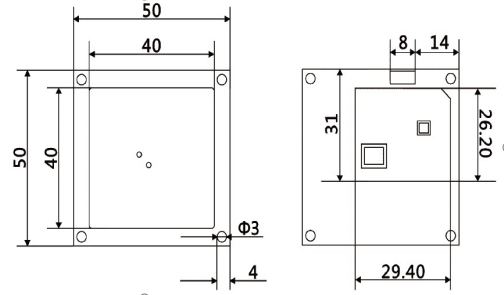 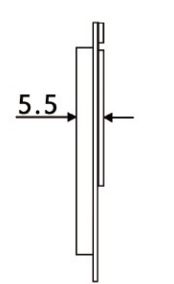 产品参数：超高频一体化模块VM-R5GB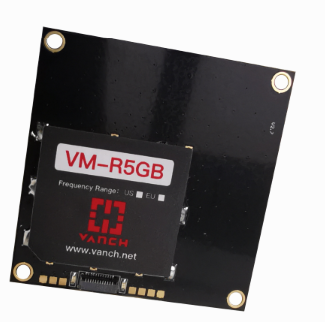 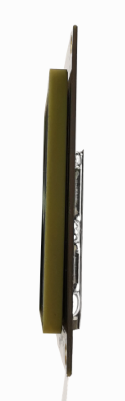 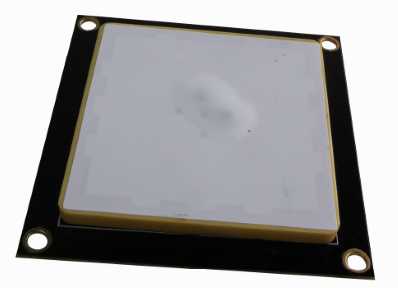 产品型号VM-R5GB性 能 指 标	性 能 指 标	工作电压DC:3.5V~5V待机状态电流<50mA (EN脚 高电平)睡眠状态电流< 100μA (EN脚 低电平)工作电流180mA@3.5V（26dBm Output,25°C）工作温度-20°C~+70℃存储温度-20°C~+85°C环境湿度5%RH-95%RH (无凝露)空中接口协议EPC global UHF Class 1 Gen2/ISO 18000-6C工作频谱范围902~928MHz, 865~868MHz工作区域支持US, Canada and other regions following U.S. FCCEurope and other regions following ETSI EN 302 208 ChinaKoreaMalaysia输出功率18~26dBm输出功率精度+/-1dBm输出功率平坦度+/-0.2dB接收灵敏度<-70dBm盘存标签峰值速度>-50张/秒标签缓存区200张标签@ 96bit EPC通讯接口Uart3.3VGPIO1路输入、2路输出(3.3VTTL电平)波特率115200 bps（默认和推荐）,38400 bps天线1.5dBi圆极化陶瓷天线散热方式空气冷却标 签 读 距标 签 读 距标签读距3m（impinj E41B）